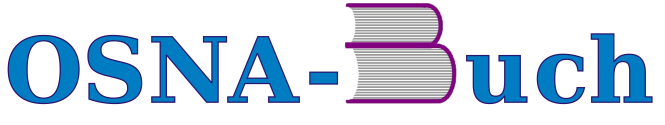 Anmeldung bitte bis zum 30. November 2019 senden an (Kontaktperson für die Buchmesse):Kerstin BroszatBlumenhaller Weg2449078 Osnabrückoder: info@osnabruecker-buchmesse.de (als Anhang)Anmeldung (2 Seiten)zur 2. Osnabrücker Buchmesse am  25. Januar 2020 im Haus der Jugend, Große Gildewart 6 – 9 in 49074 OsnabrückHiermit melde/n ich mich / wir uns an zur Osnabrücker Buchmesse am 25.01.2020 von 10.00 Uhr bis 18.00 Uhr im Haus der Jugend, Osnabrück:(Vergabe nach Verfügbarkeit; es besteht kein Anspruch auf einen Standplatz oder einen bestimmten Standort.)Name, VornameGgf. Buchhandlung, Verlag, FirmaAnschrift (Straße, Hausnummer, PLZ, Ort)Telefonnummer, E-Mail-AdresseIch bin / wir sind (bitte ankreuzen):□ privater / kleingewerblicher  □ gewerblicher AnbieterIch möchte folgende Bücher / folgendes Verlags- bzw. Buchhandelsprogramm präsentieren:									                  (weiter auf Seite 2) Seite 2 der Aussteller-Anmeldung für die erste Osnabrücker Buchmesse am 25. Januar 2020 im Haus der Jugend, OsnabrückBenötigt wird (bitte ankreuzen):Hinweis: die Dekoration der Tische liegt beim jeweiligen Aussteller; Reißzwecken oder Nägel zur Befestigung  von Plakaten sind nicht gestattet. Es wird aber ausreichend Platz für Roll-Ups oder Ähnliches vorhanden sein.□  1 Tisch (2,20 m Länge, 0,50 m Tiefe)		- Preis gewerblich: 70,00 €□  1 Tisch (1,20 bis 1,30 m Länge, 0,65 m Tiefe) 									- Preis privat: 30,00 €	- Preis gewerblich: 40,00 € □  ½ Tisch (0,60 bis 0,65 m Länge, 0,65 m Tiefe; zu teilen mit einem/r zweiten Aussteller/in 	- Preis privat: 15,00 €	- Preis gewerblich: 20,00 €□ ______  Stühle  (Anzahl)□ Sonstiges: _____________________________________________________      ______________________________________________________________      (wir bzw. das Haus der Jugend werden versuchen die Wünsche zu erfüllen) Einer Verlinkung zu unserer Web-Präsenz auf der Internetseite der Buchmesse (www.osnabruecker-buchmesse.de) □ stimme/n ich/wir zu    □ nicht zuMeine / unsere Web-Präsenz:___________________________________________________Mit meiner/unserer Unterschrift erkläre ich,  dass mir bekannt ist, dass es dem Veranstalter obliegt, über die Annahme der Anmeldung und Standgröße und Stellplatz zu entscheiden.Ich / wir erkläre/n uns damit einverstanden, dass ein Abbau des Standes / Tisches nicht vor Ende der Veranstaltung erfolgen soll.Rechnungstellung erfolgt durch den Veranstalter, das Haus der Jugend Osnabrück.Außerdem erkläre ich mit meiner Unterschrift, dass die Nutzung meiner in dieser Anmeldung angegebenen personenbezogenen Daten vom Haus der Jugend Osnabrück und den zuständigen MitarbeiterInnen des OSNA-Buch-Orga-Teams zu Zwecken der Information und zur Kontaktaufnahme für die Osnabrücker Buchmesse genutzt werden dürfen. Datum, Ort, Unterschrift(Eine Anmeldung mit den Daten, die in diesem Anmeldeformular abgefragt werden und mit der Einverständniserklärung der Datennutzung und Anerkennung der Annahmemodalitäten kann auch per E-Mail erfolgen. Der entsprechende Wortlaut muss dann allerdings so wiedergegeben werden, wie er in diesem Formular steht. )